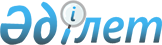 О внесении изменений в распоряжение Президента Республики Казахстан от 22 марта 2013 года № 190 "Об утверждении Правил присуждения премий, вручения грантов и объявления Благодарности Президента Республики Казахстан в области средств массовой информации"Распоряжение Президента Республики Казахстан от 15 мая 2024 года № 144
      Внести в распоряжение Президента Республики Казахстан от 22 марта 2013 года № 190 "Об утверждении Правил присуждения премий, вручения грантов и объявления Благодарности Президента Республики Казахстан в области средств массовой информации" следующие изменения:
      в Правилах присуждения премий, вручения грантов и объявления Благодарности Президента Республики Казахстан в области средств массовой информации, утвержденных вышеназванным распоряжением:
      абзац второй пункта 4 изложить в следующей редакции:
      "освещение хода реализации масштабных реформ, направленных на построение Справедливого Казахстана, национальных проектов Республики Казахстан, ежегодных посланий Президента народу Казахстана, государственных программ;";
      пункт 14 изложить в следующей редакции:
      "14. Общественную комиссию возглавляет советник Президента - Пресс-секретарь Президента Республики Казахстан.
      Состав Общественной комиссии ежегодно утверждается советником Президента - Пресс-секретарем Президента Республики Казахстан. В состав Общественной комиссии входят представители средств массовой информации, творческих союзов, общественных объединений журналистов и заинтересованных государственных органов.";
      в Описаниях диплома и нагрудного знака лауреата премии, свидетельства обладателя гранта и Благодарности Президента Республики Казахстан в области средств массовой информации, утвержденных вышеназванным распоряжением:
      по всему тексту слова "Қазақстан Республикасының Президенті Н. Назарбаев" заменить словами "Қазақстан Республикасының Президенті Қ. Тоқаев"; 
      изображение диплома лауреата Премии Президента Республики Казахстан в области средств массовой информации изложить в редакции согласно приложению 1 к настоящему распоряжению;
      изображение свидетельства обладателя Гранта Президента Республики Казахстан в области средств массовой информации изложить в редакции согласно приложению 2 к настоящему распоряжению;
      изображение Благодарности Президента Республики Казахстан в области средств массовой информации изложить в редакции согласно приложению 3 к настоящему распоряжению. ИЗОБРАЖЕНИЕ    
диплома лауреата Премии Президента Республики Казахстан в области средств массовой информации   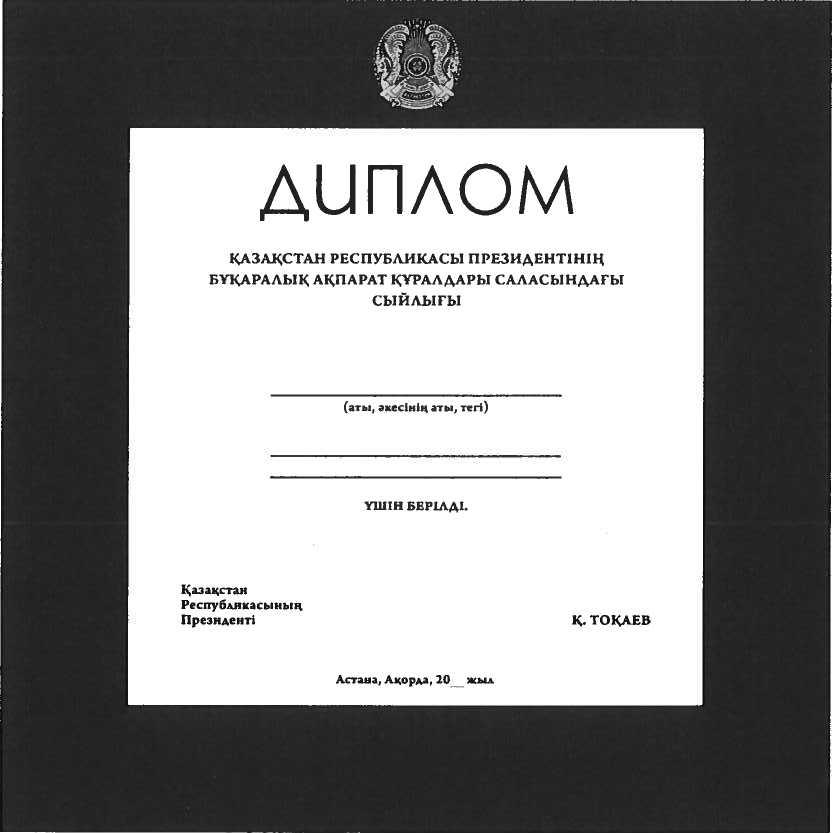  ИЗОБРАЖЕНИЕ
свидетельства обладателя Гранта Президента Республики Казахстан в области средств массовой информации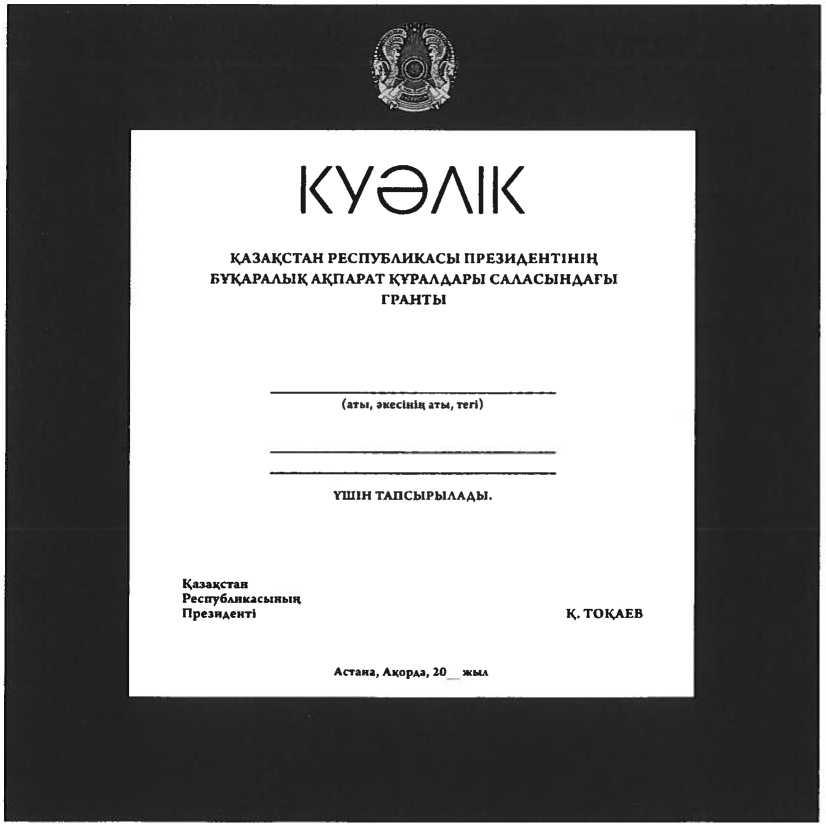  ИЗОБРАЖЕНИЕ
Благодарности Президента Республики Казахстан
в области средств массовой информации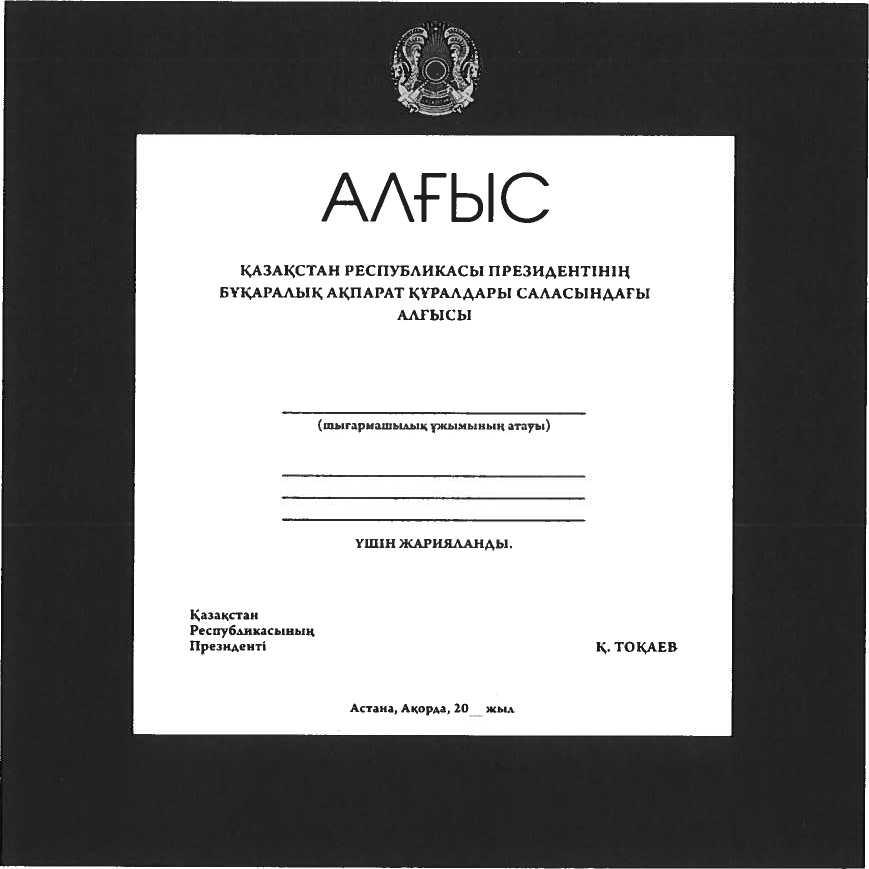 
					© 2012. РГП на ПХВ «Институт законодательства и правовой информации Республики Казахстан» Министерства юстиции Республики Казахстан
				
      Президент   Республики Казахстан

К. Токаев 
ПРИЛОЖЕНИЕ 1 к 
распоряжению Президента 
Республики Казахстан от 15 мая 
2024 года № 144 ПРИЛОЖЕНИЕ 2 к 
распоряжению Президента 
Республики Казахстан от 15 мая 
2024 года № 144 ПРИЛОЖЕНИЕ 3 к 
распоряжению Президента 
Республики Казахстан от 15 мая 
2024 года № 144 